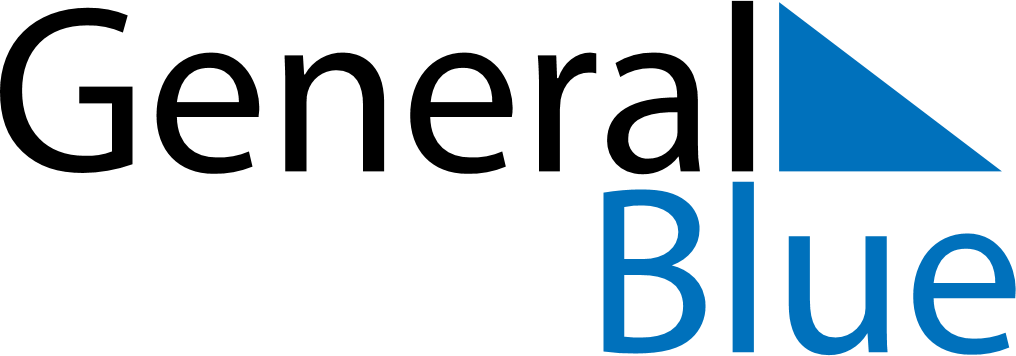 July 2024July 2024July 2024July 2024July 2024July 2024Port-aux-Francais, Kerguelen, French Southern TerritoriesPort-aux-Francais, Kerguelen, French Southern TerritoriesPort-aux-Francais, Kerguelen, French Southern TerritoriesPort-aux-Francais, Kerguelen, French Southern TerritoriesPort-aux-Francais, Kerguelen, French Southern TerritoriesPort-aux-Francais, Kerguelen, French Southern TerritoriesSunday Monday Tuesday Wednesday Thursday Friday Saturday 1 2 3 4 5 6 Sunrise: 8:15 AM Sunset: 4:30 PM Daylight: 8 hours and 14 minutes. Sunrise: 8:15 AM Sunset: 4:30 PM Daylight: 8 hours and 15 minutes. Sunrise: 8:15 AM Sunset: 4:31 PM Daylight: 8 hours and 16 minutes. Sunrise: 8:14 AM Sunset: 4:32 PM Daylight: 8 hours and 17 minutes. Sunrise: 8:14 AM Sunset: 4:33 PM Daylight: 8 hours and 18 minutes. Sunrise: 8:13 AM Sunset: 4:33 PM Daylight: 8 hours and 19 minutes. 7 8 9 10 11 12 13 Sunrise: 8:13 AM Sunset: 4:34 PM Daylight: 8 hours and 21 minutes. Sunrise: 8:12 AM Sunset: 4:35 PM Daylight: 8 hours and 22 minutes. Sunrise: 8:12 AM Sunset: 4:36 PM Daylight: 8 hours and 23 minutes. Sunrise: 8:11 AM Sunset: 4:37 PM Daylight: 8 hours and 25 minutes. Sunrise: 8:11 AM Sunset: 4:38 PM Daylight: 8 hours and 27 minutes. Sunrise: 8:10 AM Sunset: 4:39 PM Daylight: 8 hours and 28 minutes. Sunrise: 8:09 AM Sunset: 4:40 PM Daylight: 8 hours and 30 minutes. 14 15 16 17 18 19 20 Sunrise: 8:08 AM Sunset: 4:41 PM Daylight: 8 hours and 32 minutes. Sunrise: 8:08 AM Sunset: 4:42 PM Daylight: 8 hours and 34 minutes. Sunrise: 8:07 AM Sunset: 4:43 PM Daylight: 8 hours and 36 minutes. Sunrise: 8:06 AM Sunset: 4:44 PM Daylight: 8 hours and 38 minutes. Sunrise: 8:05 AM Sunset: 4:45 PM Daylight: 8 hours and 40 minutes. Sunrise: 8:04 AM Sunset: 4:46 PM Daylight: 8 hours and 42 minutes. Sunrise: 8:03 AM Sunset: 4:47 PM Daylight: 8 hours and 44 minutes. 21 22 23 24 25 26 27 Sunrise: 8:02 AM Sunset: 4:48 PM Daylight: 8 hours and 46 minutes. Sunrise: 8:01 AM Sunset: 4:50 PM Daylight: 8 hours and 48 minutes. Sunrise: 8:00 AM Sunset: 4:51 PM Daylight: 8 hours and 51 minutes. Sunrise: 7:58 AM Sunset: 4:52 PM Daylight: 8 hours and 53 minutes. Sunrise: 7:57 AM Sunset: 4:53 PM Daylight: 8 hours and 55 minutes. Sunrise: 7:56 AM Sunset: 4:54 PM Daylight: 8 hours and 58 minutes. Sunrise: 7:55 AM Sunset: 4:56 PM Daylight: 9 hours and 1 minute. 28 29 30 31 Sunrise: 7:53 AM Sunset: 4:57 PM Daylight: 9 hours and 3 minutes. Sunrise: 7:52 AM Sunset: 4:58 PM Daylight: 9 hours and 6 minutes. Sunrise: 7:51 AM Sunset: 5:00 PM Daylight: 9 hours and 8 minutes. Sunrise: 7:49 AM Sunset: 5:01 PM Daylight: 9 hours and 11 minutes. 